                                                                                                                                                       пРОЄКТМіністерство освіти і науки УкраїниКиївський національний університет технологій та дизайнузатвердженоРішення Вченої ради КНУТДвід «___» _______ 20___ р. протокол № ___ Голова Вченої ради _____________________ Іван ГРИЩЕНКОВведено в дію наказом ректора від «___» _____________ 20___ р. № _____  освітньо-професійна ПрограмаЄВРОПЕЙСЬКА КОСМЕЦЕВТИКАРівень вищої освіти 		другий магістерський_________________________						Ступінь вищої освіти 		магістр______________________________________Галузь знань              		16 Хімічна та біоінженерія_______________________Спеціальність 			161 Хімічні технології та інженерія________________Кваліфікація  			магістр з хімічних технологій та інженерії____________Київ 2024 р.Лист погодженняОсвітньо-професійної програми ЄВРОПЕЙСЬКА КОСМЕЦЕВТИКАРівень вищої освіти _________другий магістерський______________________Ступінь вищої освіти _________магістр_________________________________Галузь знань                       16 Хімічна та біоінженерія_______________________Спеціальність __________161 Хімічні технології та інженерія________________Проректор _______________   _______________________   ______Людмила ГАНУЩАК-ЄФІМЕНКО(дата)			(підпис)			Директор НМЦУПФ _______________   _______________________   _____Олена ГРИГОРЕВСЬКА___________(дата)			(підпис)			Схвалено Вченою радою факультету___ хімічних та біофармацевтичних технологійвід «____» ____________________ 2024 року, протокол № ____Декан факультету_____________________хімічних та біофармацевтичних технологій________________ _______________________            Тетяна ДЕРКАЧ______________________________(дата)		(підпис)			 Обговорено та рекомендовано на засіданні кафедри промислової фармації «____» ____________________ 20___ року, протокол від № ____Завідувач кафедри  промислової фармації____________ _______________________Владислав СТРАШНИЙ(дата)		(підпис)		ПередмоваРОЗРОБЛЕНО: Київський національний університет технологій та дизайнурозробники: РЕЦЕНЗІЇ ЗОВНІШНІХ СТЕЙКХОЛДЕРІВ:1) Гуреєва С. М., начальник відділу технологічної розробки Департаменту досліджень та розробки АТ «Фармак».2) Вахітова Л. М., кандидат хімічних наук, старший науковий співробітник, провідний науковий співробітник  ІнФОВ НАН України3) Муковоз Г.О., технолог ТОВ "Марі Фреш Косметікс»4) Калафат К. В., доктор філософії з хімічної та біоінженерії; директор ТОВ «КОВЛАР ГРУП»5) Качан Р.В., кандидат технічних наук, начальник виробництва ТОВ «Інтердез»1. Профіль освітньо-професійної програми Європейська космецевтика2. Перелік освітніх компонентів освітньо-професійної програми та їх логічна послідовність2.1 Перелік освітніх компонентів освітньо-професійної програми другого (магістерського) рівня вищої освіти 2.2 Структурно-логічна схема підготовки магістра  за освітньо-професійною програмою Європейська космецевтика за спеціальністю 161 Хімічні технології та інженерія3. Форма атестації здобувачів вищої освіти 4. Матриця відповідності програмних компетентностей компонентам освітньо-професійної програми5. Матриця забезпечення програмних результатів навчання відповідними компонентами освітньо-професійної програмиГрупа забезпечення освітньої програмиПІБ, науковий ступінь, вчене звання, посадаПідписДата1234Гарант освітньої програмиСалій Олена Олександрівна, к.фарм.н., доц., доцент кафедри промислової фармації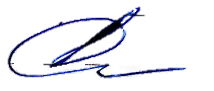 Робоча групаБессарабов Володимир Іванович, д.т.н., проф., професор кафедри промислової фармації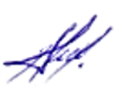 Робоча групаРоїк Олена Миколаївна, к.фарм.н., доц., доцент кафедри промислової фармації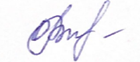 Робоча групаКузьміна Галина Іванівна, к.х.н., доц., доцент кафедри промислової фармації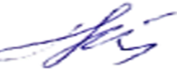 1.1 – Загальна інформація1.1 – Загальна інформація1.1 – Загальна інформація1.1 – Загальна інформація1.1 – Загальна інформація1.1 – Загальна інформаціяПовна назва закладу вищої освіти та структурного підрозділуПовна назва закладу вищої освіти та структурного підрозділуПовна назва закладу вищої освіти та структурного підрозділуПовна назва закладу вищої освіти та структурного підрозділуКиївський національний університет технологій та дизайнуКафедра промислової фармаціїКиївський національний університет технологій та дизайнуКафедра промислової фармаціїРівень вищої освітиРівень вищої освітиРівень вищої освітиРівень вищої освітидругий (магістерський) рівеньдругий (магістерський) рівеньОсвітня кваліфікаціяОсвітня кваліфікаціяОсвітня кваліфікаціяОсвітня кваліфікаціямагістр з хімічних технологій та інженеріїмагістр з хімічних технологій та інженеріїКваліфікація в дипломіКваліфікація в дипломіКваліфікація в дипломіКваліфікація в дипломіСтупінь вищої освіти – Магістр Спеціальність – 161 Хімічні технології та інженерія Освітня програма – Європейська космецевтикаСтупінь вищої освіти – Магістр Спеціальність – 161 Хімічні технології та інженерія Освітня програма – Європейська космецевтикаТип диплому та обсяг освітньої програмиТип диплому та обсяг освітньої програмиТип диплому та обсяг освітньої програмиТип диплому та обсяг освітньої програмиДиплом магістра, одиничний, 90 кредитів ЄКТСДиплом магістра, одиничний, 90 кредитів ЄКТСНаявність акредитаціїНаявність акредитаціїНаявність акредитаціїНаявність акредитаціїЦикл/рівень Цикл/рівень Цикл/рівень Цикл/рівень Національна рамка кваліфікацій України – 7 рівеньНаціональна рамка кваліфікацій України – 7 рівеньПередумовиПередумовиПередумовиПередумовиCтупінь бакалавра або освітньо-кваліфікаційний рівень спеціалістаCтупінь бакалавра або освітньо-кваліфікаційний рівень спеціалістаМова(и) викладанняМова(и) викладанняМова(и) викладанняМова(и) викладанняУкраїнськаУкраїнськаСтрок дії сертифіката про  акредитацію освітньої програмиСтрок дії сертифіката про  акредитацію освітньої програмиСтрок дії сертифіката про  акредитацію освітньої програмиСтрок дії сертифіката про  акредитацію освітньої програмиІнтернет-адреса постійного розміщення опису освітньої програмиІнтернет-адреса постійного розміщення опису освітньої програмиІнтернет-адреса постійного розміщення опису освітньої програмиІнтернет-адреса постійного розміщення опису освітньої програмиhttp://knutd.edu.ua/ekts/http://knutd.edu.ua/ekts/1.2 – Мета освітньої програми1.2 – Мета освітньої програми1.2 – Мета освітньої програми1.2 – Мета освітньої програми1.2 – Мета освітньої програми1.2 – Мета освітньої програмиЗабезпечити підготовку висококваліфікованих фахівців у сфері космецевтики, здатних до розв’язання комплексних задач дослідницького та інноваційного характеру у розробці, виробництві та контролі якості парфумерно-косметичних засобів, удосконаленні та/або розробці технологічних процесів, проєктуванні виробництв хімічної та парфумерно-косметичної галузі. Програма спрямована на здобуття студентами поглиблених теоретичних та практичних знань, умінь та розумінь, що відносяться до хімічної технології та інженерії і формування високої адаптивності здобувачів вищої освіти в умовах трансформації ринку праці через взаємодію з роботодавцями та іншими стейкхолдерамиЗабезпечити підготовку висококваліфікованих фахівців у сфері космецевтики, здатних до розв’язання комплексних задач дослідницького та інноваційного характеру у розробці, виробництві та контролі якості парфумерно-косметичних засобів, удосконаленні та/або розробці технологічних процесів, проєктуванні виробництв хімічної та парфумерно-косметичної галузі. Програма спрямована на здобуття студентами поглиблених теоретичних та практичних знань, умінь та розумінь, що відносяться до хімічної технології та інженерії і формування високої адаптивності здобувачів вищої освіти в умовах трансформації ринку праці через взаємодію з роботодавцями та іншими стейкхолдерамиЗабезпечити підготовку висококваліфікованих фахівців у сфері космецевтики, здатних до розв’язання комплексних задач дослідницького та інноваційного характеру у розробці, виробництві та контролі якості парфумерно-косметичних засобів, удосконаленні та/або розробці технологічних процесів, проєктуванні виробництв хімічної та парфумерно-косметичної галузі. Програма спрямована на здобуття студентами поглиблених теоретичних та практичних знань, умінь та розумінь, що відносяться до хімічної технології та інженерії і формування високої адаптивності здобувачів вищої освіти в умовах трансформації ринку праці через взаємодію з роботодавцями та іншими стейкхолдерамиЗабезпечити підготовку висококваліфікованих фахівців у сфері космецевтики, здатних до розв’язання комплексних задач дослідницького та інноваційного характеру у розробці, виробництві та контролі якості парфумерно-косметичних засобів, удосконаленні та/або розробці технологічних процесів, проєктуванні виробництв хімічної та парфумерно-косметичної галузі. Програма спрямована на здобуття студентами поглиблених теоретичних та практичних знань, умінь та розумінь, що відносяться до хімічної технології та інженерії і формування високої адаптивності здобувачів вищої освіти в умовах трансформації ринку праці через взаємодію з роботодавцями та іншими стейкхолдерамиЗабезпечити підготовку висококваліфікованих фахівців у сфері космецевтики, здатних до розв’язання комплексних задач дослідницького та інноваційного характеру у розробці, виробництві та контролі якості парфумерно-косметичних засобів, удосконаленні та/або розробці технологічних процесів, проєктуванні виробництв хімічної та парфумерно-косметичної галузі. Програма спрямована на здобуття студентами поглиблених теоретичних та практичних знань, умінь та розумінь, що відносяться до хімічної технології та інженерії і формування високої адаптивності здобувачів вищої освіти в умовах трансформації ринку праці через взаємодію з роботодавцями та іншими стейкхолдерамиЗабезпечити підготовку висококваліфікованих фахівців у сфері космецевтики, здатних до розв’язання комплексних задач дослідницького та інноваційного характеру у розробці, виробництві та контролі якості парфумерно-косметичних засобів, удосконаленні та/або розробці технологічних процесів, проєктуванні виробництв хімічної та парфумерно-косметичної галузі. Програма спрямована на здобуття студентами поглиблених теоретичних та практичних знань, умінь та розумінь, що відносяться до хімічної технології та інженерії і формування високої адаптивності здобувачів вищої освіти в умовах трансформації ринку праці через взаємодію з роботодавцями та іншими стейкхолдерами1.3 – Характеристика освітньої програми1.3 – Характеристика освітньої програми1.3 – Характеристика освітньої програми1.3 – Характеристика освітньої програми1.3 – Характеристика освітньої програми1.3 – Характеристика освітньої програмиПредметна областьПредметна областьПредметна областьОб’єкти вивчення та діяльності – технологічні процеси і апарати сучасних хімічних виробництв.Цілі навчання – підготовка фахівців, здатних розв’язувати складні задачі і проблеми хімічних технологій та інженерії, що передбачає проведення досліджень та/або здійснення інновацій і характеризується невизначеністю умов і вимог.Теоретичний зміст предметної області – поняття, категорії, концепції, принципи хімічних технологій, процесів та апаратів хімічних виробництв.Методи, методики та технології: технології хімічної промисловості, фізико-хімічні методи досліджень, методи моделювання, оптимізації, прийняття рішень та проєктування хімічних процесів та апаратів, методи планування та обробки результатів експериментів, методики і технології організаційно-технологічного забезпечення та економічного аналізу хімічного виробництва, методи викладання у вищій освіті.Інструменти та обладнання: пристрої та прилади для аналізу сировини, проміжних і цільових продуктів, контрольно-вимірювальне обладнання, сучасні цифрові технології, спеціалізоване технологічне та наукове обладнання, спеціалізоване програмне забезпечення..Програма орієнтована на формування у здобувачів компетентностей щодо набуття глибоких знань, умінь та навичок зі спеціальності.Програма орієнтована на формування у здобувачів компетентностейщодо набуття глибоких знань, умінь та навичок зі спеціальностіОбов’язкові освітні компоненти – 73%, з них: практична підготовка – 23 %, вивчення іноземної мови – 4,5 %, кваліфікаційна робота – 32 %. Дисципліни вільного вибору здобувача вищої освіти – 27% обираються із загальноуніверситетського каталогу відповідно до затвердженої процедури в Університеті.Об’єкти вивчення та діяльності – технологічні процеси і апарати сучасних хімічних виробництв.Цілі навчання – підготовка фахівців, здатних розв’язувати складні задачі і проблеми хімічних технологій та інженерії, що передбачає проведення досліджень та/або здійснення інновацій і характеризується невизначеністю умов і вимог.Теоретичний зміст предметної області – поняття, категорії, концепції, принципи хімічних технологій, процесів та апаратів хімічних виробництв.Методи, методики та технології: технології хімічної промисловості, фізико-хімічні методи досліджень, методи моделювання, оптимізації, прийняття рішень та проєктування хімічних процесів та апаратів, методи планування та обробки результатів експериментів, методики і технології організаційно-технологічного забезпечення та економічного аналізу хімічного виробництва, методи викладання у вищій освіті.Інструменти та обладнання: пристрої та прилади для аналізу сировини, проміжних і цільових продуктів, контрольно-вимірювальне обладнання, сучасні цифрові технології, спеціалізоване технологічне та наукове обладнання, спеціалізоване програмне забезпечення..Програма орієнтована на формування у здобувачів компетентностей щодо набуття глибоких знань, умінь та навичок зі спеціальності.Програма орієнтована на формування у здобувачів компетентностейщодо набуття глибоких знань, умінь та навичок зі спеціальностіОбов’язкові освітні компоненти – 73%, з них: практична підготовка – 23 %, вивчення іноземної мови – 4,5 %, кваліфікаційна робота – 32 %. Дисципліни вільного вибору здобувача вищої освіти – 27% обираються із загальноуніверситетського каталогу відповідно до затвердженої процедури в Університеті.Об’єкти вивчення та діяльності – технологічні процеси і апарати сучасних хімічних виробництв.Цілі навчання – підготовка фахівців, здатних розв’язувати складні задачі і проблеми хімічних технологій та інженерії, що передбачає проведення досліджень та/або здійснення інновацій і характеризується невизначеністю умов і вимог.Теоретичний зміст предметної області – поняття, категорії, концепції, принципи хімічних технологій, процесів та апаратів хімічних виробництв.Методи, методики та технології: технології хімічної промисловості, фізико-хімічні методи досліджень, методи моделювання, оптимізації, прийняття рішень та проєктування хімічних процесів та апаратів, методи планування та обробки результатів експериментів, методики і технології організаційно-технологічного забезпечення та економічного аналізу хімічного виробництва, методи викладання у вищій освіті.Інструменти та обладнання: пристрої та прилади для аналізу сировини, проміжних і цільових продуктів, контрольно-вимірювальне обладнання, сучасні цифрові технології, спеціалізоване технологічне та наукове обладнання, спеціалізоване програмне забезпечення..Програма орієнтована на формування у здобувачів компетентностей щодо набуття глибоких знань, умінь та навичок зі спеціальності.Програма орієнтована на формування у здобувачів компетентностейщодо набуття глибоких знань, умінь та навичок зі спеціальностіОбов’язкові освітні компоненти – 73%, з них: практична підготовка – 23 %, вивчення іноземної мови – 4,5 %, кваліфікаційна робота – 32 %. Дисципліни вільного вибору здобувача вищої освіти – 27% обираються із загальноуніверситетського каталогу відповідно до затвердженої процедури в Університеті.Орієнтація освітньої програмиОрієнтація освітньої програмиОрієнтація освітньої програмиОсвітньо-професійна підготовки магістраОсвітньо-професійна підготовки магістраОсвітньо-професійна підготовки магістраОсновний фокус освітньої програми Основний фокус освітньої програми Основний фокус освітньої програми Акцент робиться на формуванні та розвитку професійних компетентностей у сферах хімічної та косметичної галузей та хімічної інженерії, вивченні теоретичних та методичних положень, організаційних та практичних інструментів розробки, виробництва та контролю якості космецевтичних препаратів; проєктуванні і вдосконаленні технологічних процесів та апаратів хімічної та косметичної промисловості; активному залученню студентів до науково-дослідних робіт з фундаментальних та прикладних досліджень в сфері космецевтики.Акцент робиться на формуванні та розвитку професійних компетентностей у сферах хімічної та косметичної галузей та хімічної інженерії, вивченні теоретичних та методичних положень, організаційних та практичних інструментів розробки, виробництва та контролю якості космецевтичних препаратів; проєктуванні і вдосконаленні технологічних процесів та апаратів хімічної та косметичної промисловості; активному залученню студентів до науково-дослідних робіт з фундаментальних та прикладних досліджень в сфері космецевтики.Акцент робиться на формуванні та розвитку професійних компетентностей у сферах хімічної та косметичної галузей та хімічної інженерії, вивченні теоретичних та методичних положень, організаційних та практичних інструментів розробки, виробництва та контролю якості космецевтичних препаратів; проєктуванні і вдосконаленні технологічних процесів та апаратів хімічної та косметичної промисловості; активному залученню студентів до науково-дослідних робіт з фундаментальних та прикладних досліджень в сфері космецевтики.Особливості  освітньої програмиОсобливості  освітньої програмиОсобливості  освітньої програмиПрограма базується на вивченні та володінні сучасними методами та технологіями розробки, виробництва та контролю якості космецевтичних препаратів, набутті загальних і фахових компетентностей, розкриває перспективи подальшого навчання з урахуванням розвитку науки і вимог ринку праці, виконується в активному дослідницькому середовищі. Передбачається стажування за кордоном, на провідних вітчизняних хімічних, парфумерно-косметичних і фармацевтичних підприємствах, в науково-дослідних установах.Програма базується на вивченні та володінні сучасними методами та технологіями розробки, виробництва та контролю якості космецевтичних препаратів, набутті загальних і фахових компетентностей, розкриває перспективи подальшого навчання з урахуванням розвитку науки і вимог ринку праці, виконується в активному дослідницькому середовищі. Передбачається стажування за кордоном, на провідних вітчизняних хімічних, парфумерно-косметичних і фармацевтичних підприємствах, в науково-дослідних установах.Програма базується на вивченні та володінні сучасними методами та технологіями розробки, виробництва та контролю якості космецевтичних препаратів, набутті загальних і фахових компетентностей, розкриває перспективи подальшого навчання з урахуванням розвитку науки і вимог ринку праці, виконується в активному дослідницькому середовищі. Передбачається стажування за кордоном, на провідних вітчизняних хімічних, парфумерно-косметичних і фармацевтичних підприємствах, в науково-дослідних установах.1.4 – Придатність випускників до працевлаштування та  подальшого навчання1.4 – Придатність випускників до працевлаштування та  подальшого навчання1.4 – Придатність випускників до працевлаштування та  подальшого навчання1.4 – Придатність випускників до працевлаштування та  подальшого навчання1.4 – Придатність випускників до працевлаштування та  подальшого навчання1.4 – Придатність випускників до працевлаштування та  подальшого навчанняПридатність до працевлаштуванняПридатність до працевлаштуванняПридатність до працевлаштуванняПрофесійна діяльність в галузі хімічної інженерії. Випускник є придатним для працевлаштування на підприємствах, в організаціях та установах, що функціонують в галузі хімічних і косметичних технологій та інженерії, в освітніх закладах, науково-дослідних та проєктних інститутах. Фахівець здатен обіймати посади: хімік-дослідник, хімік-аналітик, хімік-технолог, інженер-технолог, технолог,  інженер-дослідник, експерт з питань вдосконалення існуючих та/або розробки нових технологій космецевтичних препаратів.  Професійна діяльність в галузі хімічної інженерії. Випускник є придатним для працевлаштування на підприємствах, в організаціях та установах, що функціонують в галузі хімічних і косметичних технологій та інженерії, в освітніх закладах, науково-дослідних та проєктних інститутах. Фахівець здатен обіймати посади: хімік-дослідник, хімік-аналітик, хімік-технолог, інженер-технолог, технолог,  інженер-дослідник, експерт з питань вдосконалення існуючих та/або розробки нових технологій космецевтичних препаратів.  Професійна діяльність в галузі хімічної інженерії. Випускник є придатним для працевлаштування на підприємствах, в організаціях та установах, що функціонують в галузі хімічних і косметичних технологій та інженерії, в освітніх закладах, науково-дослідних та проєктних інститутах. Фахівець здатен обіймати посади: хімік-дослідник, хімік-аналітик, хімік-технолог, інженер-технолог, технолог,  інженер-дослідник, експерт з питань вдосконалення існуючих та/або розробки нових технологій космецевтичних препаратів.  Академічні права випускниківАкадемічні права випускниківАкадемічні права випускниківНавчання впродовж життя для вдосконалення професійної, науковоїта інших видів діяльності. Можливість продовження підготовки заосвітньо-науковою програмою третього (освітньо-наукового) рівнявищої освіти (доктор філософії).Навчання впродовж життя для вдосконалення професійної, науковоїта інших видів діяльності. Можливість продовження підготовки заосвітньо-науковою програмою третього (освітньо-наукового) рівнявищої освіти (доктор філософії).Навчання впродовж життя для вдосконалення професійної, науковоїта інших видів діяльності. Можливість продовження підготовки заосвітньо-науковою програмою третього (освітньо-наукового) рівнявищої освіти (доктор філософії).1.5 – Викладання та оцінювання1.5 – Викладання та оцінювання1.5 – Викладання та оцінювання1.5 – Викладання та оцінювання1.5 – Викладання та оцінювання1.5 – Викладання та оцінюванняВикладання та навчанняВикладання та навчанняВикладання та навчанняВикористовується студентоцентроване та проблемноорієнтоване навчання, навчання через виробничу практику та самонавчання. Система методів навчання базується на принципах цілеспрямованості, бінарності – активної безпосередньої участі науково-педагогічного працівника і здобувача вищої освіти. Форми організації освітнього процесу: лекція, практичне, лабораторне заняття, практична підготовка, самостійна робота, консультація.Використовується студентоцентроване та проблемноорієнтоване навчання, навчання через виробничу практику та самонавчання. Система методів навчання базується на принципах цілеспрямованості, бінарності – активної безпосередньої участі науково-педагогічного працівника і здобувача вищої освіти. Форми організації освітнього процесу: лекція, практичне, лабораторне заняття, практична підготовка, самостійна робота, консультація.Використовується студентоцентроване та проблемноорієнтоване навчання, навчання через виробничу практику та самонавчання. Система методів навчання базується на принципах цілеспрямованості, бінарності – активної безпосередньої участі науково-педагогічного працівника і здобувача вищої освіти. Форми організації освітнього процесу: лекція, практичне, лабораторне заняття, практична підготовка, самостійна робота, консультація.ОцінюванняОцінюванняОцінюванняУсні та письмові екзамени, заліки, тести, презентації, звіти  тощо.Усні та письмові екзамени, заліки, тести, презентації, звіти  тощо.Усні та письмові екзамени, заліки, тести, презентації, звіти  тощо.1.6 – Програмні компетентності 1.6 – Програмні компетентності 1.6 – Програмні компетентності 1.6 – Програмні компетентності 1.6 – Програмні компетентності 1.6 – Програмні компетентності Інтегральна компетентність (ІК)Інтегральна компетентність (ІК)Здатність розв’язувати складні задачі і проблеми хімічних технологій та інженерії або у процесі навчання, що передбачає проведення досліджень та/або здійснення інновацій і характеризується невизначеністю умов і вимог.Здатність розв’язувати складні задачі і проблеми хімічних технологій та інженерії або у процесі навчання, що передбачає проведення досліджень та/або здійснення інновацій і характеризується невизначеністю умов і вимог.Здатність розв’язувати складні задачі і проблеми хімічних технологій та інженерії або у процесі навчання, що передбачає проведення досліджень та/або здійснення інновацій і характеризується невизначеністю умов і вимог.Здатність розв’язувати складні задачі і проблеми хімічних технологій та інженерії або у процесі навчання, що передбачає проведення досліджень та/або здійснення інновацій і характеризується невизначеністю умов і вимог.Загальні компетентності(ЗК)Загальні компетентності(ЗК)ЗК 1ЗК 1ЗК 1Здатність генерувати нові ідеї (креативність).Загальні компетентності(ЗК)Загальні компетентності(ЗК)ЗК 2ЗК 2ЗК 2Здатність застосовувати знання у практичних ситуаціях.Загальні компетентності(ЗК)Загальні компетентності(ЗК)ЗК 3ЗК 3ЗК 3Здатність до пошуку, оброблення та аналізу інформації з різних джерел.Фахові компетентності (ФК)Фахові компетентності (ФК)ФК 1ФК 1ФК 1Здатність досліджувати, класифікувати і аналізувати показники якості хімічної продукції, технологічних процесів і обладнання хімічних виробництв.Фахові компетентності (ФК)Фахові компетентності (ФК)ФК 2ФК 2ФК 2Здатність організовувати і управляти хіміко-технологічними процесами в умовах промислового виробництва та в науково-дослідних лабораторіях з урахуванням соціальних, економічних та екологічних аспектів.Фахові компетентності (ФК)Фахові компетентності (ФК)ФК 3ФК 3ФК 3Здатність використовувати результати наукових досліджень і дослідно-конструкторських розробок для вдосконалення існуючих та/або розробки нових технологій і обладнання хімічних виробництв.Фахові компетентності (ФК)Фахові компетентності (ФК)ФК 4ФК 4ФК 4Здатність використовувати сучасне спеціальне наукове обладнання та програмне забезпечення при проведенні експериментальних досліджень і здійсненні дослідно-конструкторських розробок у сфері хімічних технологій та інженерії.Фахові компетентності (ФК)Фахові компетентності (ФК)ФК 5ФК 5ФК 5Здатність спілкуватися у професійній сфері усно і письмоводержавною та іноземною мовамиФахові компетентності (ФК)Фахові компетентності (ФК)ФК 6ФК 6ФК 6Здатність знати та використовувати в практичній діяльності вимоги законодавчої, нормативної та технічної документації країн членів ЄС та України в парфумерно-косметичній галузі.1.7 – Програмні результати навчання 1.7 – Програмні результати навчання 1.7 – Програмні результати навчання 1.7 – Програмні результати навчання 1.7 – Програмні результати навчання 1.7 – Програмні результати навчання ПРН 1Критично осмислювати наукові концепції та сучасні теорії хімічних процесів та хімічної інженерії, застосовувати їх при проведенні наукових досліджень та створенні інновацій.Критично осмислювати наукові концепції та сучасні теорії хімічних процесів та хімічної інженерії, застосовувати їх при проведенні наукових досліджень та створенні інновацій.Критично осмислювати наукові концепції та сучасні теорії хімічних процесів та хімічної інженерії, застосовувати їх при проведенні наукових досліджень та створенні інновацій.Критично осмислювати наукові концепції та сучасні теорії хімічних процесів та хімічної інженерії, застосовувати їх при проведенні наукових досліджень та створенні інновацій.Критично осмислювати наукові концепції та сучасні теорії хімічних процесів та хімічної інженерії, застосовувати їх при проведенні наукових досліджень та створенні інновацій.ПРН 2Здійснювати пошук необхідної інформації з хімічної технології, процесів і обладнання виробництв хімічних речовин та матеріалів на їх основі, систематизувати, аналізувати та оцінювати відповідну інформацію.Здійснювати пошук необхідної інформації з хімічної технології, процесів і обладнання виробництв хімічних речовин та матеріалів на їх основі, систематизувати, аналізувати та оцінювати відповідну інформацію.Здійснювати пошук необхідної інформації з хімічної технології, процесів і обладнання виробництв хімічних речовин та матеріалів на їх основі, систематизувати, аналізувати та оцінювати відповідну інформацію.Здійснювати пошук необхідної інформації з хімічної технології, процесів і обладнання виробництв хімічних речовин та матеріалів на їх основі, систематизувати, аналізувати та оцінювати відповідну інформацію.Здійснювати пошук необхідної інформації з хімічної технології, процесів і обладнання виробництв хімічних речовин та матеріалів на їх основі, систематизувати, аналізувати та оцінювати відповідну інформацію.ПРН 3Організовувати свою роботу і роботу колективу в умовах промислового виробництва, проектних підрозділів, науково-дослідних лабораторій, визначати цілі і ефективні способи їх досягнення, мотивувати і навчати персонал.Організовувати свою роботу і роботу колективу в умовах промислового виробництва, проектних підрозділів, науково-дослідних лабораторій, визначати цілі і ефективні способи їх досягнення, мотивувати і навчати персонал.Організовувати свою роботу і роботу колективу в умовах промислового виробництва, проектних підрозділів, науково-дослідних лабораторій, визначати цілі і ефективні способи їх досягнення, мотивувати і навчати персонал.Організовувати свою роботу і роботу колективу в умовах промислового виробництва, проектних підрозділів, науково-дослідних лабораторій, визначати цілі і ефективні способи їх досягнення, мотивувати і навчати персонал.Організовувати свою роботу і роботу колективу в умовах промислового виробництва, проектних підрозділів, науково-дослідних лабораторій, визначати цілі і ефективні способи їх досягнення, мотивувати і навчати персонал.ПРН 4Оцінювати технічні і економічні характеристики результатів наукових досліджень, дослідно-конструкторських розробок, технологій та обладнання хімічних виробництв.Оцінювати технічні і економічні характеристики результатів наукових досліджень, дослідно-конструкторських розробок, технологій та обладнання хімічних виробництв.Оцінювати технічні і економічні характеристики результатів наукових досліджень, дослідно-конструкторських розробок, технологій та обладнання хімічних виробництв.Оцінювати технічні і економічні характеристики результатів наукових досліджень, дослідно-конструкторських розробок, технологій та обладнання хімічних виробництв.Оцінювати технічні і економічні характеристики результатів наукових досліджень, дослідно-конструкторських розробок, технологій та обладнання хімічних виробництв.ПРН 5Вільно спілкуватися державною та іноземною мовами усно і письмово для обговорення і презентації результатів професійної діяльності, досліджень та проектів.Вільно спілкуватися державною та іноземною мовами усно і письмово для обговорення і презентації результатів професійної діяльності, досліджень та проектів.Вільно спілкуватися державною та іноземною мовами усно і письмово для обговорення і презентації результатів професійної діяльності, досліджень та проектів.Вільно спілкуватися державною та іноземною мовами усно і письмово для обговорення і презентації результатів професійної діяльності, досліджень та проектів.Вільно спілкуватися державною та іноземною мовами усно і письмово для обговорення і презентації результатів професійної діяльності, досліджень та проектів.ПРН 6Розробляти та реалізовувати проекти в сфері хімічних технологій та дотичні до неї міждисциплінарні проекти з урахуванням соціальних, економічних, екологічних та правових аспектів.Розробляти та реалізовувати проекти в сфері хімічних технологій та дотичні до неї міждисциплінарні проекти з урахуванням соціальних, економічних, екологічних та правових аспектів.Розробляти та реалізовувати проекти в сфері хімічних технологій та дотичні до неї міждисциплінарні проекти з урахуванням соціальних, економічних, екологічних та правових аспектів.Розробляти та реалізовувати проекти в сфері хімічних технологій та дотичні до неї міждисциплінарні проекти з урахуванням соціальних, економічних, екологічних та правових аспектів.Розробляти та реалізовувати проекти в сфері хімічних технологій та дотичні до неї міждисциплінарні проекти з урахуванням соціальних, економічних, екологічних та правових аспектів.ПРН 7Здійснювати у науково-технічній літературі, патентах, базах даних, інших джерелах пошук необхідної інформації з хімічної технології, процесів і обладнання виробництв хімічних речовин та матеріалів на їх основі, систематизувати, і аналізувати та оцінювати відповідну інформацію.Здійснювати у науково-технічній літературі, патентах, базах даних, інших джерелах пошук необхідної інформації з хімічної технології, процесів і обладнання виробництв хімічних речовин та матеріалів на їх основі, систематизувати, і аналізувати та оцінювати відповідну інформацію.Здійснювати у науково-технічній літературі, патентах, базах даних, інших джерелах пошук необхідної інформації з хімічної технології, процесів і обладнання виробництв хімічних речовин та матеріалів на їх основі, систематизувати, і аналізувати та оцінювати відповідну інформацію.Здійснювати у науково-технічній літературі, патентах, базах даних, інших джерелах пошук необхідної інформації з хімічної технології, процесів і обладнання виробництв хімічних речовин та матеріалів на їх основі, систематизувати, і аналізувати та оцінювати відповідну інформацію.Здійснювати у науково-технічній літературі, патентах, базах даних, інших джерелах пошук необхідної інформації з хімічної технології, процесів і обладнання виробництв хімічних речовин та матеріалів на їх основі, систематизувати, і аналізувати та оцінювати відповідну інформацію.ПРН 8Знати європейське та вітчизняне законодавство у сфері авторського права. Вміти захищати свою інтелектуальну власність та уникати порушень інтелектуальної власності інших осіб.Знати європейське та вітчизняне законодавство у сфері авторського права. Вміти захищати свою інтелектуальну власність та уникати порушень інтелектуальної власності інших осіб.Знати європейське та вітчизняне законодавство у сфері авторського права. Вміти захищати свою інтелектуальну власність та уникати порушень інтелектуальної власності інших осіб.Знати європейське та вітчизняне законодавство у сфері авторського права. Вміти захищати свою інтелектуальну власність та уникати порушень інтелектуальної власності інших осіб.Знати європейське та вітчизняне законодавство у сфері авторського права. Вміти захищати свою інтелектуальну власність та уникати порушень інтелектуальної власності інших осіб.ПРН 9Здійснювати пошук, дослідження, розробку складу та технології  інноваційних парфумерно-косметичних засобів.Здійснювати пошук, дослідження, розробку складу та технології  інноваційних парфумерно-косметичних засобів.Здійснювати пошук, дослідження, розробку складу та технології  інноваційних парфумерно-косметичних засобів.Здійснювати пошук, дослідження, розробку складу та технології  інноваційних парфумерно-косметичних засобів.Здійснювати пошук, дослідження, розробку складу та технології  інноваційних парфумерно-косметичних засобів.ПРН 10Обирати і використовувати технології промислового виробництва парфумерно-косметичних засобів, здійснювати вдосконалення існуючих та/або розробляти інноваційні технології в галузі космецевтики.Обирати і використовувати технології промислового виробництва парфумерно-косметичних засобів, здійснювати вдосконалення існуючих та/або розробляти інноваційні технології в галузі космецевтики.Обирати і використовувати технології промислового виробництва парфумерно-косметичних засобів, здійснювати вдосконалення існуючих та/або розробляти інноваційні технології в галузі космецевтики.Обирати і використовувати технології промислового виробництва парфумерно-косметичних засобів, здійснювати вдосконалення існуючих та/або розробляти інноваційні технології в галузі космецевтики.Обирати і використовувати технології промислового виробництва парфумерно-косметичних засобів, здійснювати вдосконалення існуючих та/або розробляти інноваційні технології в галузі космецевтики.ПРН 11Обирати і використовувати сучасні методи аналізу активних інгредієнтів та  складу парфумерно-косметичної продукції, визначення її безпечності, якості та ефективності  для розв`язування складних задач і практичних проблем хімічної та парфумерно-косметичної галузей промисловості.Обирати і використовувати сучасні методи аналізу активних інгредієнтів та  складу парфумерно-косметичної продукції, визначення її безпечності, якості та ефективності  для розв`язування складних задач і практичних проблем хімічної та парфумерно-косметичної галузей промисловості.Обирати і використовувати сучасні методи аналізу активних інгредієнтів та  складу парфумерно-косметичної продукції, визначення її безпечності, якості та ефективності  для розв`язування складних задач і практичних проблем хімічної та парфумерно-косметичної галузей промисловості.Обирати і використовувати сучасні методи аналізу активних інгредієнтів та  складу парфумерно-косметичної продукції, визначення її безпечності, якості та ефективності  для розв`язування складних задач і практичних проблем хімічної та парфумерно-косметичної галузей промисловості.Обирати і використовувати сучасні методи аналізу активних інгредієнтів та  складу парфумерно-косметичної продукції, визначення її безпечності, якості та ефективності  для розв`язування складних задач і практичних проблем хімічної та парфумерно-косметичної галузей промисловості.1.8 – Ресурсне забезпечення реалізації програми1.8 – Ресурсне забезпечення реалізації програми1.8 – Ресурсне забезпечення реалізації програми1.8 – Ресурсне забезпечення реалізації програми1.8 – Ресурсне забезпечення реалізації програми1.8 – Ресурсне забезпечення реалізації програмиКадрове забезпеченняКадрове забезпеченняВсі науково-педагогічні працівники, що забезпечують освітню програму за кваліфікацією, відповідають профілю і напряму освітніх компонентів, що викладаються; мають необхідний стаж науково-педагогічної роботи та досвід практичної роботи. В процесі організації навчання залучаються професіонали з досвідом дослідницької/ управлінської/інноваційної/творчої роботи та/або роботи за фахом.Всі науково-педагогічні працівники, що забезпечують освітню програму за кваліфікацією, відповідають профілю і напряму освітніх компонентів, що викладаються; мають необхідний стаж науково-педагогічної роботи та досвід практичної роботи. В процесі організації навчання залучаються професіонали з досвідом дослідницької/ управлінської/інноваційної/творчої роботи та/або роботи за фахом.Всі науково-педагогічні працівники, що забезпечують освітню програму за кваліфікацією, відповідають профілю і напряму освітніх компонентів, що викладаються; мають необхідний стаж науково-педагогічної роботи та досвід практичної роботи. В процесі організації навчання залучаються професіонали з досвідом дослідницької/ управлінської/інноваційної/творчої роботи та/або роботи за фахом.Всі науково-педагогічні працівники, що забезпечують освітню програму за кваліфікацією, відповідають профілю і напряму освітніх компонентів, що викладаються; мають необхідний стаж науково-педагогічної роботи та досвід практичної роботи. В процесі організації навчання залучаються професіонали з досвідом дослідницької/ управлінської/інноваційної/творчої роботи та/або роботи за фахом.Матеріально-технічне забезпеченняМатеріально-технічне забезпеченняМатеріально-технічне забезпечення дозволяє повністю забезпечити освітній процес протягом всього циклу підготовки за освітньою програмою. Стан приміщень засвідчено санітарно-технічними паспортами, що відповідають чинним нормативним актам.Матеріально-технічне забезпечення дозволяє повністю забезпечити освітній процес протягом всього циклу підготовки за освітньою програмою. Стан приміщень засвідчено санітарно-технічними паспортами, що відповідають чинним нормативним актам.Матеріально-технічне забезпечення дозволяє повністю забезпечити освітній процес протягом всього циклу підготовки за освітньою програмою. Стан приміщень засвідчено санітарно-технічними паспортами, що відповідають чинним нормативним актам.Матеріально-технічне забезпечення дозволяє повністю забезпечити освітній процес протягом всього циклу підготовки за освітньою програмою. Стан приміщень засвідчено санітарно-технічними паспортами, що відповідають чинним нормативним актам.Інформаційне та навчально-методичне забезпеченняІнформаційне та навчально-методичне забезпеченняПрограма повністю забезпечена навчально-методичним комплексом з усіх компонентів освітньої програми, наявність яких представлена у модульному середовищі освітнього процесу Університету.Програма повністю забезпечена навчально-методичним комплексом з усіх компонентів освітньої програми, наявність яких представлена у модульному середовищі освітнього процесу Університету.Програма повністю забезпечена навчально-методичним комплексом з усіх компонентів освітньої програми, наявність яких представлена у модульному середовищі освітнього процесу Університету.Програма повністю забезпечена навчально-методичним комплексом з усіх компонентів освітньої програми, наявність яких представлена у модульному середовищі освітнього процесу Університету.1.9 – Академічна мобільність1.9 – Академічна мобільність1.9 – Академічна мобільність1.9 – Академічна мобільність1.9 – Академічна мобільність1.9 – Академічна мобільністьВнутрішня академічна  мобільністьВнутрішня академічна  мобільністьПередбачає можливість академічної мобільності, що забезпечує набуття загальних та/або фахових компетентностей.Передбачає можливість академічної мобільності, що забезпечує набуття загальних та/або фахових компетентностей.Передбачає можливість академічної мобільності, що забезпечує набуття загальних та/або фахових компетентностей.Передбачає можливість академічної мобільності, що забезпечує набуття загальних та/або фахових компетентностей.Міжнародна академічна мобільністьМіжнародна академічна мобільністьПрограма розвиває перспективи участі та стажування у науково-дослідних проєктах та програмах академічної мобільності за кордоном.Програма розвиває перспективи участі та стажування у науково-дослідних проєктах та програмах академічної мобільності за кордоном.Програма розвиває перспективи участі та стажування у науково-дослідних проєктах та програмах академічної мобільності за кордоном.Програма розвиває перспективи участі та стажування у науково-дослідних проєктах та програмах академічної мобільності за кордоном.Навчання іноземних здобувачів вищої освітиНавчання іноземних здобувачів вищої освітиНавчання іноземних здобувачів вищої освіти здійснюється за акредитованими освітніми програмами. Навчання іноземних здобувачів вищої освіти здійснюється за акредитованими освітніми програмами. Навчання іноземних здобувачів вищої освіти здійснюється за акредитованими освітніми програмами. Навчання іноземних здобувачів вищої освіти здійснюється за акредитованими освітніми програмами. Код Компоненти освітньої програми (навчальні дисципліни, курсові роботи (проєкти), практики, кваліфікаційна робота, атестація)Кількість кредитівФорма підсумкового контролю1234Обов’язкові компоненти освітньої програмиОбов’язкові компоненти освітньої програмиОбов’язкові компоненти освітньої програмиОбов’язкові компоненти освітньої програмиОК 1Ділова іноземна мова (англійська, німецька, французька)3залікОК 2Методологія сучасних наукових досліджень з основами інтелектуальної власності3екзаменОК 3Охорона праці в галузі3залікОК 4Основи фармакології, токсикології та фізіології3екзаменОК 5Фармацевтична та косметична хімія3екзаменОК 6Хімія природних сполук3екзаменОК 7Промислова технологія виробництва парфумерно-косметичних засобів6екзаменОК 8Стандартизація, сертифікація та управління якістю3екзаменОК 9Обладнання та проєктування виробництв хімічної та парфумерно-косметичної промисловості3екзаменОК 10Науково-дослідна практика6залікОК 11Переддипломна практика9залікПідготовка та захист кваліфікаційної роботи 21атестаціяЗагальний обсяг обов’язкових освітніх компонентівЗагальний обсяг обов’язкових освітніх компонентів6666Вибіркові компоненти освітньої програмиВибіркові компоненти освітньої програмиВибіркові компоненти освітньої програмиВибіркові компоненти освітньої програмиДВВДисципліни вільного вибору здобувача вищої освіти
                                                                                                                                                                                                                                                                                                                                                                                                                                                                                                                                                                                                                                                                                                                                                                                                                                                                                                                                                                                                                                                                                                                                                                                                                                                                                                                                                                                                                                                                                                                                                                                                                                                                                                                                                                                                                                                                                                                                                                                                                                                                                                                                                                                                                                                                                                                                                                                                                                                                                                                                                                                                                                                                                                                                                                                                                                                                                                                                                                                                                                                                                                                                                                                                                                                         24залікЗАГАЛЬНИЙ ОБСЯГ ОСВІТНЬОЇ ПРОГРАМИЗАГАЛЬНИЙ ОБСЯГ ОСВІТНЬОЇ ПРОГРАМИ    90    90Форми атестації здобувачів вищої освітиАтестація здійснюється у формі публічного захисту кваліфікаційної роботи.Вимоги до кваліфікаційного іспиту зі спеціальності Кваліфікаційна робота має передбачати розв’язання складної задачі або проблеми хімічних технологій та інженерії, що передбачає проведення досліджень та/або здійснення інновацій і характеризується невизначеністю умов і вимог.Кваліфікаційна робота має бути оприлюднена на офіційному сайті закладу вищої освіти або його підрозділу, або у репозитарії закладу вищої освіти. Оприлюднення кваліфікаційних робіт, що містять інформацію з обмеженим доступом, здійснювати відповідно до вимог законодавства. Кваліфікаційна робота не повинна містити академічного плагіату, фабрикації, фальсифікації.    ІК   ЗК 1   ЗК 2   ЗК 3   ФК 1   ФК 2  ФК 3  ФК 4  ФК 5  ФК 6ОК 1**ОК 2*****ОК 3**ОК 4**ОК 5******ОК 6***ОК 7*******ОК 8****ОК 9*****ОК 10****ОК 11   ******ОК 12***** ПРН 1 ПРН 2 ПРН 3 ПРН 4 ПРН 5 ПРН 6 ПРН 7 ПРН 8 ПРН 9 ПРН 10 ПРН 11ОК 1**ОК 2****ОК 3**ОК 4**ОК 5****ОК 6***ОК 7********ОК 8**ОК 9*******ОК 10***ОК 11*****ОК 12*******